Dachverband Psychosomatik und Ärztliche Psychotherapie, DPÄPVereinigung psychotherapeutisch tätiger Kassenärzte, VPKGemeinsames Symposium von DPÄP und VPKSamstag 14. November 2015 9:30 – 13:00 UhrWirtshaus am Rosengarten, Raum Salettl 81377 München, Westendstraße 305Psychosomatik -selbstverständlich in allen Fachgebieten!Vorsitz: Astrid Bühren (Murnau), Harald Tegtmeyer-Metzdorf (Lindau), Christa Bartels (Düren)Psychosomatik und Augenheilkunde – die häufigsten FragenDr. Gabriele Emmerich (Darmstadt)ADHS – psychosomatische Aspekte in der Jugend und TransitionDipl. Psych. Dr. Harald Tegtmeyer-Metzdorf (Lindau)Psycho- Gastroenterologie: Wo stehen wir 2015?Dr. Peter Auer (Gelsenkirchen)Umgang mit unspezifischen Symptomen bei der FrauDr. Eva-Maria Hußlein (München) Dachverband Psychosomatik und Ärztliche Psychotherapie - braucht`s das?Astrid Bühren, Christa Bartels, Harald Tegtmeyer - MetzdorfFortbildungspunkte sind beantragt, Getränke und ein kleiner Snack stehen zur Verfügung. Wir freuen uns auf eine zahlreiche Teilnahme! Der Sprecherrat der DPÄP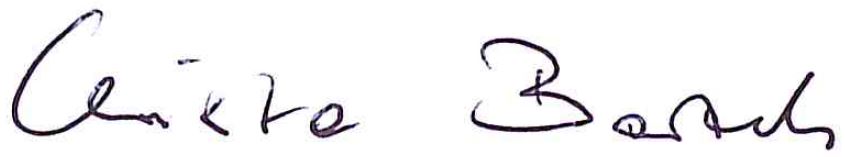 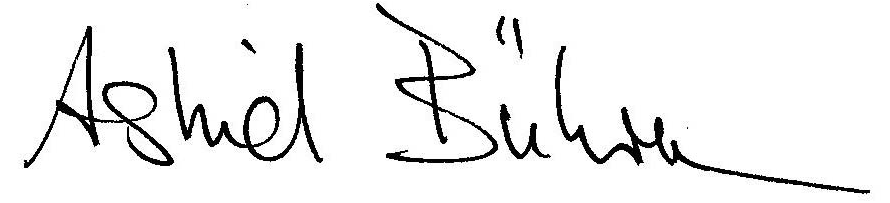 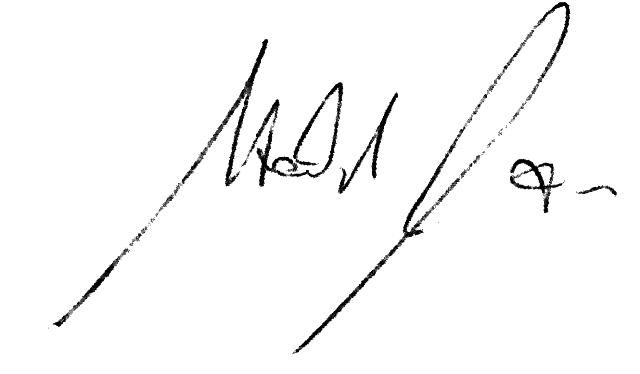 Christa Bartels 		  	Dr. Astrid Bühren		   Dr. Harald Tegtmeyer-Metzdorf!!!! BITTE RÜCKANTWORT SIEHE SEITE 2 !!!!Rückantwortan die Geschäftsstelle der VPKFax: 089 – 58929932Ich nehme am Symposium DPÄP und VPK am Samstag, den 14.11.2015 von 9:30 – 13:00 Uhrim Wirtshaus am RosengartenWestendstr. 305, 81377 MünchenRaum Salettlteil. _____________________________Ort/Datum/Unterschrift/(Name unbedingt in Druckbuchstaben oder Stempel)